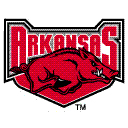 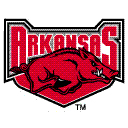                                                                                               						HSR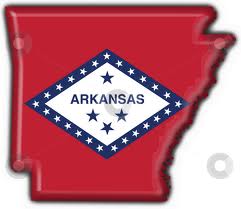 Health Special Risk, Inc.Arkansas Student ResourcesStudent Athletic & Activities Insurance2019-20Health Special Risk Mandatory and Voluntary Student Insurance Plans “Serving Arkansas School Districts for 20+ Years”Multiple Plan DesignsHigh Option PlansEnhanced Option PlansAll School PlansCustom Designed PlansAll School Catastrophic CoverageBlanket (Mandatory) Premiums Starting at $2,750(Premiums vary according to school classification & enrollment)Currently serving 75+ Arkansas School DistrictsExclusive Agents for ArkansasKeith Cargile 	            Kent Holbert 	           Marion Turner                     	     408 Westbury Ct		       P.O. Box 581		      1203 E. Couch                               Arlington, TX 76013                     Commerce, TX 75429                 Kilgore, TX 75662		    (817) 275-6543		      (800) 996-6943		      (877) 984-8048		    kcargile@sbcglobal.net	    Kent@diversified-insurance.net    mmtt1940@live.com                              Ark License # 395508	      Ark. License # 393781	      Ark. License # 393707				                       		Contact us for a Proposal or Bidwww.k12studentathleticinsurance.comwww.healthspecialrisk.com